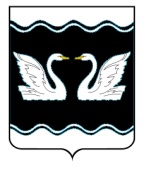 СОВЕТ ПРОЛЕТАРСКОГО СЕЛЬСКОГО ПОСЕЛЕНИЯКОРЕНОВСКОГО  РАЙОНАРЕШЕНИЕот 17.09.2019						                                                                       № 3х. Бабиче-КореновскийОб образовании постоянных комиссий Совета Пролетарского сельского поселения Кореновского района На основании  устава и в соответствии с Регламентом Совета Пролетарского сельского поселения Кореновского района, Совет Пролетарского сельского поселения Кореновского района р е ш и л:1. Образовать из числа  депутатов 3 постоянные комиссии Совета Пролетарского сельского поселения Кореновского района и утвердить их состав (приложение).2. Признать утратившим силу решение  Пролетарского сельского поселения Кореновского района от 24 сентября 2014 года № 3 «Об образовании постоянных комиссий Совета Пролетарского сельского поселения Кореновского района».3. Настоящее решение вступает в силу со дня его подписания.Глава Пролетарского сельского поселенияКореновского района						         М.И. Шкарупелова                                                        ПРИЛОЖЕНИЕ                                                                                                                                                                                               УТВЕРЖДЁНО                                                   решением Совета                                                  Пролетарского сельского поселения                                                  Кореновского района                                                   от 17.09.2019 № 3СОСТАВ постоянных комиссий Совета Пролетарского  сельского поселения Кореновского районаПостоянная комиссия по финансово-бюджетной и экономической политике, налогам и сборам, землепользованию и землеустройствуПостоянная комиссия по промышленности, транспорту, связи, строительству, жилищно-коммунальному хозяйству и предпринимательствуПостоянная комиссии по вопросам законности, правопорядка, правовой защите граждан, социальным вопросам, делам молодежи, культуры и спортаГлава Пролетарского сельского поселенияКореновского района                                                             М.И. ШкарупеловаГалюга Светлана Николаевна-депутат Пролетарского четырехмандатного избирательного округа № 1, заведующий сектором по работе с детьми и подростками; ДемченкоИрина Анатольевна- депутат Пролетарского четырехмандатного избирательного округа №1, администрация Пролетарского сельского поселения Кореновского района, МБУК ПСП КР "Пролетарская сельская библиотека", заведующая филиалом;ГруняшинаНаталья Владимировна- депутат Пролетарского шестимандатного избирательного округа № 2, не занята;Водолага Роман Петрович- депутат Пролетарского шестимандатного избирательного округа № 2, Индивидуальный предприниматель, директор ООО «Апрель-Юг».Апресян Спартак Владимировичдепутат Пролетарского шестимандатного избирательного округа № 2, идивидуальный предприниматель;ЛитовченкоЭдуард Николаевич депутат Пролетарского шестимандатного избирательного округа № 2, ООО «Фабрика настоящего мороженного», старший контролер;Панченко Николай Николаевичдепутат Пролетарского шестимандатного избирательного округа № 2, не занят;Макарова Ольга Геннадьевна- депутат Пролетарского шестимандатного избирательного округа № 2, не занята;ИванченкоЕкатерина Валерьевнадепутат Пролетарского четырехмандатного избирательного округа № 1, не занята;ЧелышеваИрина Александровнадепутат Пролетарского четырехмандатного избирательного округа № 1, инспектор по учету и бронированию военнообязанных Пролетарского сельского поселения Кореновского района.